Inscriptions à l'école de musiqueAprès la période estivale, l'antenne de Vivarhône/Limony d'Ardèche Musique et Danse est prête pour la rentrée musicale.L'antenne accueille les enfants à partir de 4 ans et propose également différents parcours et ateliers pour enfants et adultes.Une nouvelle période d'inscription débute le lundi 26 août.Pour tous renseignements, n'hésitez pas à contacter Laure Pellat, responsable de l'antenne, au 06 88 35 23 97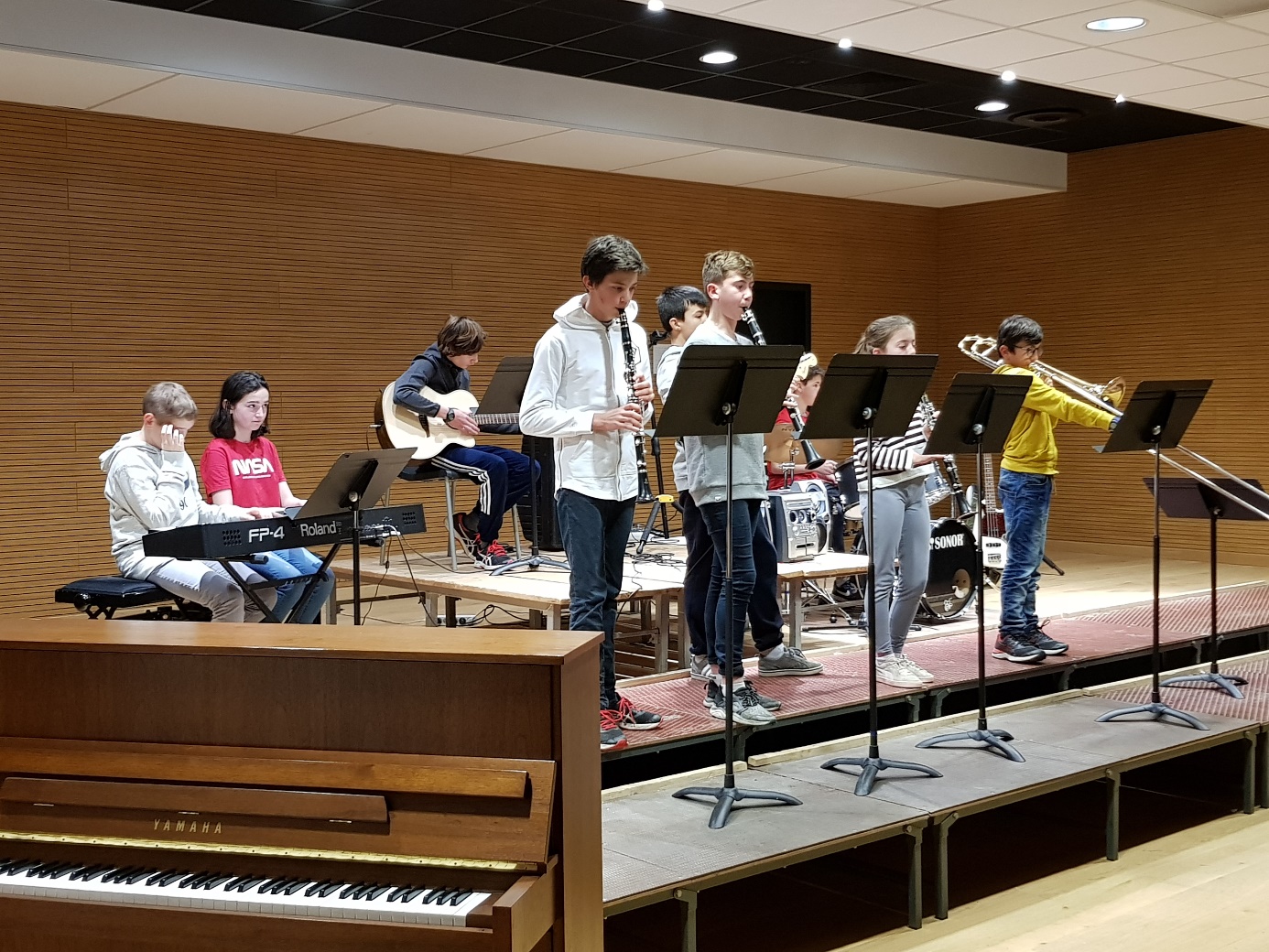 